ОТЗЫВ РУКОВОДИТЕЛЯ ВЫПУСКНОЙ КВАЛИФИКАЦИОННОЙ РАБОТЫТема выпускной квалификационной работы Влияние океанологических условий в Южно-Курильском районе на распределение промысловых скоплений пелагических гидробионтовАвтор (ФИО) Лебедева Мария АлексеевнаОбразовательная программа Основная образовательная программа: 05.03.04 «Гидрометеорология»Направление СВ.5021.2016 «Океанология»Уровень: бакалавриатРуководитель Белоненко Татьяна Васильевна, профессор кафедры океанологии СПбГУ, д.г.н.Отмеченные достоинства работы: Выпускная квалификационная работа Марии Лебедевой посвящена изучению океанологических условий промысла сардины и скумбрии в Южно-Курильском районе. Исследования в области промысловой океанологии сегодня очень востребованы, так как повышение качества научного обеспечения рыболовства и промысловых прогнозов являются одним из условий обеспечение продовольственной безопасности Российской Федерации. Исследовательская работа Лебедевой Марии основана на данных, предоставленных ТИНРО – Тихоокеанским филиалом ВНИРО. Лебедева Мария изучала связь мест вылова сардины и скумбрии за 2017-2019 гг. в промысловые сезоны (с начала июля по конец октября) и соотносила их с динамическими характеристиками течений, а именно: с дивергенцией полного потока и относительной завихренностью (вертикальная составляющая ротора скорости). Отметим, что в таком ключе эти промысловые данные ранее никем не рассматривались, поэтому исследование Лебедевой Марии, безусловно, имеет научную ценность и новизну. Отметим, что Лебедева Мария самостоятельно разработала методику исследования и грамотно проанализировала полученные результаты.Отмеченные недостатки работы: нет.Заключение руководителя. В соответствии с требованиями СПбГУ к выпускным квалификационным работам, Лебедева Мария заслуживает оценки «отлично».Руководитель 					/Т.В.Белоненко/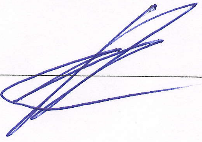 «27» мая 2023 г.Требования к профессиональной подготовкеСоответствуютВ основном соответствуютНе соответствуютуметь корректно формулировать и ставить задачи (проблемы) своей деятельности при выполнении ВКР, анализировать, диагностировать причины появления проблем, определять их актуальность+устанавливать приоритеты и методы решения поставленных задач (проблем);+уметь использовать, обрабатывать и анализировать современную научную, статистическую, аналитическую информацию;+владеть современными методами анализа и интерпретации полученной информации, оценивать их возможности при решении поставленных задач (проблем)+уметь рационально планировать время выполнения работы, определять грамотную последовательность и объем операций и решений при выполнении поставленной задачи;+уметь объективно оценивать полученные результаты расчетов и вычислений;+уметь анализировать полученные результаты интерпретации данных;+знать и применять методы системного анализа;+уметь осуществлять междисциплинарные исследования;+уметь делать самостоятельные обоснованные и достоверные выводы из проделанной работы+уметь пользоваться научной литературой профессиональной направленности+уметь применять современные графические, картографические, компьютерные и мультимедийные технологии в исследовании+уметь использовать картографические методы с применением ГИС+